SAINT FERDINAND CHURCH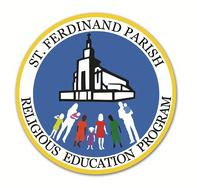                     RELIGIOUS EDUCATION PROGRAM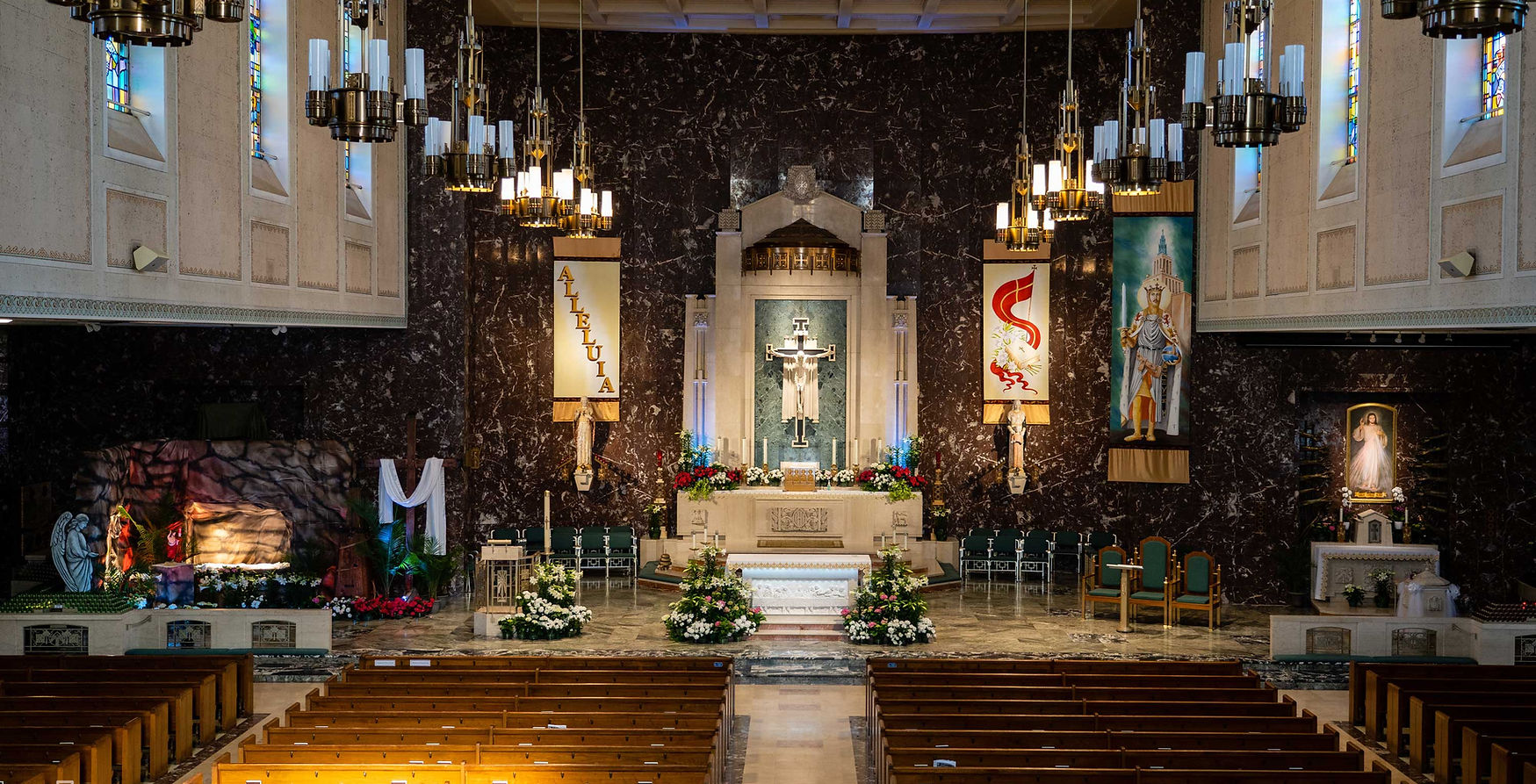 DITO’S CLASSAGNES’S CLASSBARBARA’S CLASSCAROLINA’S CLASS2ND YEAR OFCOMMUNION2ND YEAR COMMUNION1ST YEAR COMMUNION2ND YEAR COMMUNIONMARITA’S CLASSELIZABETH’S CLASSEMMA’S & FLOR CLASSWILL’S CLASS1ST YEAR OF CONFIRMATION2ND YEAR OF CONFIRMATION1ST YEAR COMMUNIONRCIA